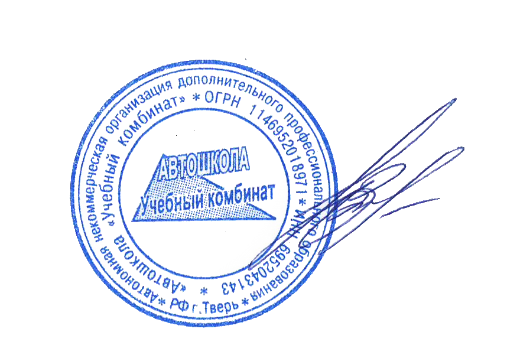 ОТЧЕТ по результатам самообследованияобразовательного учреждения АНОДПО «Автошкола «Учебный комбинат»2023  г.г. ТверьСОДЕРЖАНИЕОценка образовательной деятельности…………………….……….……….…..……..3Оценка системы управления организации………….………………..………....……...3Количество обучающихся за  2023 г……………………………………………..……..3Оценка организации учебного процесса………………………..………………….......3Оценка качества кадрового обеспечения………………………...…………………… 4Оценка качества учебно-методического обеспечения………………..………….........4Оценка качества библиотечно-информационного обеспечения……...…….....….......4Сведения о наличии в собственности или в ином законном основании оборудованных учебных транспортных средств……………………………,,………..5Сведения о мастерах производственного обучения вождения………… …….………7Сведения о преподавателях учебных предметов……………………..…………….8Сведения о закрытой площадке…………………………………………….……….10Сведения об оборудованных учебных кабинетах…………………..…………….10Информационно-методические и иные материалы……………..………………..11Сведения об оборудовании и технических средствах обучения………………...12Соответствие требованиям федерального закона «О безопасности дорожного движения»…………………………………………………………………………….…12Вывод………………………………………………….……………………………..121.Оценка образовательной деятельностиОбразовательная деятельность	АНОДПО  «Автошкола «Учебный комбинат» соответствует требованиям Федерального закона от 10 декабря 1995г. № 196-ФЗ «О безопасности дорожного движения»; Федерального закона от 29 декабря 2012г. № 273-ФЗ «Об образовании в Российской Федерации»; Примерных программ профессиональной подготовки (переподготовки) водителей транспортных средств соответствующих категорий, утвержденных приказом Минобрнауки России от 08.11.2021 г. №808 (зарегистрирован Минюстом России 10.03.2022 года, регистрационный №67672); Порядка организации и осуществления образовательной деятельности по основным программам профессионального обучения, утвержденного приказом Министерства образования науки Российской Федерации от 26 августа 2020г. №438.2. Оценка системы управления организацииУправление образовательной организацией осуществляется в соответствии с законодательством Российской Федерации и Уставом АНОДПО «Автошкола «Учебный комбинат».3. Количество обучающихся за 2023 год.Количество обучающихся АНОДПО «Автошкола «Учебный комбинат» сдавших экзамен в ГИБДД4. Оценка организации учебного процесса	Организация учебного процесса соответствует требованиям образовательных программ профессиональной подготовки (переподготовки) водителей транспортных средств категории  «В» с механической и автоматической трансмиссией, профессиональной переподготовке водителей транспортных средств с категории «С» на категорию «В»,  методическим рекомендациям по организации образовательного процесса профессиональной подготовки водителей транспортных средств категории «В», и переподготовки водителей транспортных средств с категории «С» на категорию «В», утвержденным руководителем образовательной организации.5. Оценка качества кадрового обеспечения	Педагогические работники, реализующие программу профессиональной подготовки (переподготовки) водителей транспортных средств, в том числе преподаватели учебных предметов, мастера производственного обучения, удовлетворяют квалификационным требованиям, указанных в квалификационных справочниках по соответствующим должностям.6. Оценка качества учебно-методического обеспечения	Учебно-методические материалы позволяют реализовывать образовательные программы профессиональной подготовки (переподготовки) водителей транспортных средств в полном объеме и представлены:Примерными программами профессиональной подготовки водителей транспортных средств, утвержденными в установленном порядке;Образовательными Программами профессиональной подготовки (переподготовки) водителей транспортных средств, согласованными с Госавтоинспекцией и утвержденными руководителем организации, осуществляющей образовательную деятельность;Методическими рекомендациями по организации образовательного процесса,  утвержденными руководителем организации, осуществляющей образовательную деятельность;Материалами для проведения промежуточной и итоговой аттестации обучающихся, утвержденными руководителем организации, осуществляющей образовательную деятельность.7. Оценка качества библиотечно-информационного обеспеченияИмеющаяся в наличии учебная литература и учебно-наглядные пособия позволяют выполнить обучение по профессиональной подготовке водителей транспортных средств категорий  «В», переподготовке водителей транспортных средств с категории «С» на категорию «В»  в полном объеме.8. Сведения о наличии  в собственности или на ином законном основании оборудованных учебных транспортных средств9. Сведения о мастерах производственного обучения10. Сведения о преподавателях учебных предметов11. Сведения о закрытой площадкеДоговор пользования земельным участком №3 от 17.01.2023 г. с гр. РФ Янсон Олег Сергеевич, свидетельство о государственной регистрации права серии 69-АГ № 106221 от 24.12.2014г., кадастровый номер 69:10:0000024:4862 .Размеры закрытой площадки – 3002 кв.м.Наличие ровного и однородного асфальто- или цементобетонное покрытия, обеспечивающее круглогодичное функционирование  на участках закрытой площадки для первоначального обучения вождению транспортных средств, используемые для выполнения учебных (контрольных) заданий- имеется.Наличие установленного по периметру ограждения, препятствующее движению по их территории транспортных средств и пешеходов, за исключением учебных транспортных средств, используемых в процессе обучения – имеется.Наличие наклонного участка (эстакады) с продольным уклоном в пределах 8-16%	 - имеется.Размеры и обустройство техническими средствами организации дорожного движения обеспечивают выполнение каждого из учебных (контрольных) заданий, предусмотренных программой обучения - да.Коэффициент сцепления колес транспортного средства с покрытием не ниже 0,4 - соответствует.Наличие оборудования, позволяющего  разметить границы для  выполнения соответствующих заданий – имеется.Поперечный уклон, обеспечивающий водоотвод – имеется.Продольный уклон (за исключением наклонного участка) не более 100‰ – имеется. Наличие освещенности – имеется.Наличие перекрестка (регулируемого или нерегулируемого) – имеется.Наличие пешеходного перехода – имеется.Представленные сведения соответствуют требованиям, предъявляемым  к закрытой площадке.12. Сведения об оборудованных учебных кабинетах1) Договор аренды  нежилого помещения №1 от 30.10.2015 г  (свидетельство о государственной регистрации права 69-АГ №059263 от 22.10.2014г.  г. Тверь, пр-т Победы, д 42,   площадь 76,8 кв.м, кадастровый номер 69:40:0200022:2146) с гр.РФ Власовой Раисой Владимировной на срок до 17.03.2024 г. (доп. соглашение №10 от 17.03.2023 г.)2) Договор №2-ТЦ/2018 аренды нежилого помещения от 20.02.2018 г (свидетельство о государственной регистрации права 69-69/002-69/140/020/2015-739/1 от 08.04.2015 года.) г. Тверь ул Маяковского, д 33, помещение №24, общей площадью 54 м2, кадастровый номер 69:40:0100602:1135) с ЗАО СК «Тверьгражданстрой» на неопределенный срок.3) Договор аренды от 01.03.2020 г (свидетельство о государственной регистрации права 69-АБ №007825 от 28.11.2007 г.), г Тверь, ул Зинаиды Коноплянниковой, д 9/34, площадь 43,4 кв.м, кадастровый номер 69:40:0100272:0022:1/005870/37:10028/А) с Емельяновым Вячеславом Владимировичем на неопределенный срок.Количество оборудованных учебных кабинетов всего – 4.13. Информационно-методические и иные материалыУчебный план – имеется.Календарный учебный график – имеется.Методические материалы и разработки:соответствующие примерные программы профессиональной подготовки (переподготовки) водителей транспортных средств, утвержденные в установленном порядке  - имеются; образовательные программы подготовки (переподготовки) водителей транспортных средств, согласованные с Госавтоинспекцией и утвержденные  руководителем организации, осуществляющей образовательную деятельность – имеются;методические рекомендации по организации образовательного процесса, утвержденные руководителем организации, осуществляющей образовательную деятельность – имеются;материалы для проведения промежуточной и итоговой аттестации обучающихся,  утвержденные руководителем организации, осуществляющей образовательную деятельность – имеются;расписание занятий – имеется;схемы учебных маршрутов, утвержденных организацией, осуществляющей образовательную деятельность – имеются.14. Сведения об оборудовании и технических средствах обученияДетское удерживающее устройство – 1шт.Гибкое связующее звено – 1шт.Тягово-сцепное устройство – 1шт.Компьютер с соответствующим программным обеспечением – 18 шт.Мультимедийный проектор – 1 шт.Экран – 1шт.Магнитная доска –  3 шт.Тренажер-манекен взрослого пострадавшего (голова, торс, конечности) с выносным электрическим контролером для отработки приемов сердечно-легочной реанимации- 1 шт.Тренажер-манекен взрослого пострадавшего (голова, торс) без контролера для отработки приемов сердечно-легочной реанимации – 1 шт.Тренажер-манекен взрослого пострадавшего для отработки приемов удаления инородного тела из верхних дыхательных путей – 1 шт.15. Соответствие требованиям Федерального закона «О безопасности дорожного движения»Мероприятия, направленные на обеспечение соответствия технического состояния транспортных средств требованиям безопасности дорожного движения и запрещения допуска транспортных средств к эксплуатации при наличии у них неисправностей, угрожающих безопасности дорожного движения – проводятся.Медицинское обеспечение безопасности дорожного движения организовано в соответствии с требованиями статьи 23 Федерального закона от 10 декабря . № 196-ФЗ "О безопасности дорожного движения", Федерального закона от 21 ноября . № 323-ФЗ "Об основах охраны здоровья граждан в Российской Федерации".16. Вывод о соответствии  представленной учебно-материальной базы установленным требованиямПредставленная учебно-материальная база соответствует установленным требованиям по ведению образовательной деятельности по программам профессиональной подготовки водителей транспортных средств категорий  «В.УТВЕРЖДАЮДиректор АНОДПО «Автошкола «Учебный комбинат»_______________Ю.В.Зайнутдинова            «25»  декабря  2023 г.Сдавало экзамен в ГИБДД (чел.)359СведенияНомер по порядкуНомер по порядкуНомер по порядкуНомер по порядкуНомер по порядкуНомер по порядкуСведения123456Марка, модельRenault LoganRenault LoganRenault LoganRenault LoganRenault LoganRenault LoganТип транспортного средстваЛегковойЛегковойЛегковойЛегковойЛегковойЛегковойКатегория транспортного средстваВВВВВВГод выпуска201320192014201520132017Государственный регистрационный  знакН 303 СВ 69О 859 СР 69Н 314 РС 69Т 169 СВ 69М426НХ 777Х852СМ 69Регистрационные  документыСв-во             78 48       №378982Св-во            99 33           №992777Св-во              99  01     №180360Св-во              69  51     №894590Св-во              69  57     №332198 Св-во 9906 № 951163Собственность или иное законное основание владения  транспортным средствомАрендаАрендаАрендаАрендаАрендаАрендаТехническое состояние  в соответствии с п. 3 Основных положений Соотв.Соотв.Соотв.Соотв.Соотв.Соотв.Наличие тягово-сцепного (опорно-сцепного) уст ройстваНетНетНетНетНетНетТип трансмиссии (автоматическая или механическая)МехМехМехМехМех.МехДополнительные педали в соответствии с  п. 5  Основных положенийИмеютсяИмеютсяИмеютсяИмеютсяИмеютсяИмеютсяЗеркала заднего вида для обучающего вождению в соответствии с  п. 5  Основных положенийИмеютсяИмеютсяИмеютсяИмеютсяИмеютсяИмеютсяОпознавательный знак «Учебное транспортное средство» в соответствии с п. 8  Основных положенийИмеетсяИмеетсяИмеетсяИмеетсяИмеетсяИмеетсяНаличие информации о внесении изменений в конструкцию ТС в регистрационном документеИмеетсяИмеетсяИмеетсяИмеетсяИмеетсяИмеетсяСтраховой  полис  ОСАГО (номер, дата выдачи, срок действия, страховая организация)РЕСО ХХХ №0354088719 13.02.23-12.02.24РЕСО ХХХ №0303902540 10.04.23-09.04.24РЕСО ХХХ №0306431189 22.04.23-21.04.24РЕСО ХХХ №0339258801 08.09.23-07.09.24РЕСО ТТТ №7049302449 14.12.23-13.12.24РЕСО ХХХ №0259497884 21.08.2023-20.08.24Технический осмотр (дата прохождения, срок действия)28.02.22-28.02.2405.09.23-05.09.2419.01.23-19.01.2419.01.23-19.01.2415.03.23-15.03.2415.03.23-15.03.24 Соответствует (не соответствует) установленным требованиямСоотв.Соотв.Соотв.Соотв.Соотв.Соотв.Оснащение тахографами (для ТС категории «D», подкатегории «D1»)НетнетнетнетнетнетСведенияСведения7891011Марка, модельNissan AlmeraRenault LoganRenault LoganRenault LoganТип транспортного средстваЛегковойЛегковойЛегковойЛегковойПрицеп  к легковому автомобилюКатегория транспортного средстваВВВВ-Год выпуска20172018201620172012Государственный регистрационный  знакЕ828СТ 69В 658Су 69М596СА 69А912СВ69АМ2200РА 69Регистрационные  документыСв-во 9918 679286Св-во 9930 № 548822Св-во           9920 645126Св-во 9920 645123Св-во           69 ХУ 75970Собственность или иное законное основание владения  транспортным средствомАрендаАрендаАрендаАрендаАрендаТехническое состояние  в соответствии с п. 3 Основных положений Соотв.Соотв.Соотв.Соотв.Соотв.Наличие тягово-сцепного (опорно-сцепного) устройстваНетНетНетимеетсяИмеетсяТип трансмиссии (автоматическая или механическая)АвтоматМехМехМех-Дополнительные педали в соответствии с  п. 5  Основных положенийИмеютсяИмеютсяИмеютсяИмеютсяНетЗеркала заднего вида для обучающего вождению в соответствии с  п. 5  Основных положенийИмеютсяИмеютсяИмеютсяИмеютсяНетОпознавательный знак «Учебное транспортное средство» в соответствии с п. 8  Основных положенийИмеетсяИмеетсяИмеетсяИмеетсяИмеетсяНаличие информации о внесении изменений в конструкцию ТС в регистрационном документеИмеетсяИмеетсяИмеетсяИмеетсяНетСтраховой  полис  ОСАГО (номер, дата выдачи, срок действия, страховая организация)РЕСО ХХХ №0323483561 12.08.23-11.08.24РЕСО ХХХ №0355823565 20.11.23-19.11.24РЕСО ХХХ №023684061506.05.23-05.05.24РЕСО ХХХ №0339265885 16.05.23-15.05.24-Технический осмотр (дата прохождения, срок действия)15.03.2023-15.03.202423.01.23-23.01.2420.01.23-20.01.2404.09.23-04.09.24-Соответствует (не соответствует) установленным требованиямСоотв.Соотв.Соотв.Соотв.Соотв.Оснащение тахографами (для ТС категории «D», подкатегории «D1»)нетнетнетнетнетФ. И. О.Серия, № водительского удостоверения, дата выдачиРазрешенные категории, подкатегории ТСДокумент на право обучения вождению ТС данной категории, подкатегорииОформлен в соответствии с трудовым законодательством (состоит в штате или иное)Зайнутдинов Рустам Рустамович9900 154950, выдано ГИБДД 6901 27.06.2018 стаж с 1991 г.  А, A1, В, B1, С, C1, D, D1, ВЕ, СЕ, C1E, DЕ, D1E, MСвидетельство о повышении квалификации 69 1010, 20.09.2021 г., АНОДПО «Автошкола «Учебный комбинат»Состоит в штатеКузнецов Игорь Николаевич9914 478138, выдано ГИБДД  6901 21.01.2020,  стаж с 2000 г.В, В1,С, С1,D,D1,В E,СЕ, С1Е, МСвидетельство о повышении квалификации 691123, 08.12.2023 г., АНОДПО «Автошкола «Учебный комбинат»Состоит в штатеКлимин Алексей Николаевич6927 770100, выдано ГИБДД 6901,  14.12.2016 , стаж с 2006 г.В,B1,С, C1,М,Свидетельство о повышении квалификации 691068, 23.09.2022 г., АНОДПО «Автошкола «Учебный комбинат»Состоит в штатеНовиков Михаил Михайлович9930 938196, выдано ГИБДД 6901, 25.03.2023, , стаж с 2007 гВ,С,СЕСвидетельство о повышении квалификации 691107, 11.08.2023 г., АНОДПО «Автошкола «Учебный комбинат»Состоит в штатеМедведков Алексей Анатольевич6933 671957, выдано ГИБДД 6901 30.01.2018 , стаж с 1997 гВ,B1,С,C1,D, D1,М,Свидетельство о повышении квалификации 691067, 23.09.2022,  АНОДПО «Автошкола «Учебный комбинат»Состоит в штатеМарков Владимир Николаевич6923 612375, Выдано ГИБДД 6901 14.07.2015 г, , стаж  с 2005 гВ,B1, С, C1Свидетельство о повышении квалификации 69 1011, 20.08.2021г., АНОДПО «Автошкола «Учебный комбинат»Состоит в штатеТаршиков Андрей Александрович9910 333988, выдано ГИБДД 6901, 01.08.2019, стаж с 1999 гВ,B1,С,C1,МСертификат о повышении квалификации 69 0984, 28.05.2021г., АНОДПО «Автошкола «Учебный комбинат»Состоит в штатеЗайнутдинова Юлия Викторовна6923 612883, выдано ГИБДД 6901, 22.07.2015, стаж с 2005 гВ, B1Удостоверение о повышении квалификации 691053, 28.06.2022,  АНОДПО «Автошкола «Учебный комбинат»Состоит в штатеГусев Дмитрий Сергеевич6932 187962, выдано ГИБДД 6901, 21.07.2017, стаж с 2005 г.В, В1, МУдостоверение о повышении квалификации 69 1021, 19.11.2021г., АНОДПО «Автошкола «Учебный комбинат»Состоит в штатеНарзяев Игорь Вячеславович9919 400968, выдано 21.08.2020 ГИБДД 6901, стаж с 1995В, В1, МУдостоверение о повышении квалификации 691099, 09.06.2023,  АНОДПО «Автошкола «Учебный комбинат»Состоит в штатеЛебедева Марина Александровна9903 694650, выдано ГИБДД 6901, 29.08.2018, стаж с 2001 гА,A1, В, B1, С,C1, МУдостоверение о повышении квалификации МПО000026, 18.03.2022, ФГАОУ ДПО «Тверской ЦППК»Состоит в штатеФоминов Дмитрий Анатольевич6930 408378, выдано ГИБДД 6901, 31.05.2017, стаж с 1998 гВ, В1, С, С1,D D1, СЕ, С1Е, МУдостоверение о повышении квалификации 692821, 11.11.2022,  АНОДПО «Автошкола «Учебный комбинат»Состоит в штатеБочков Игорь Александрович9905 346074, выдано ГИБДД 6901 24.11.2018, стаж с 1989А, А1, В, В1, С, С1, ВЕ, МУдостоверение о повышении квалификации 692820, 11.11.2022,  АНОДПО «Автошкола «Учебный комбинат»Состоит в штатеФ. И. О.Учебный предметДокумент о высшем  или среднем профессиональном образовании по направлению подготовки "Образование и педагогика" или в области, соответствующей преподаваемому предмету,  либо о высшем или среднем профессиональном образовании и дополнительное профессиональное образование по направлению деятельностиУдостоверение о повышении квалификации Оформлен в соответствии с трудовым законодательством (состоит в штате или иное)Зайнутдинов Рустам РустамовичОсновы законодательства в сфере дорожного движения.Основы управления транспортными средствами.Устройство и Техническое обслуживание транспортных средств категории «В» как объектов управления.Основы управления транспортными средствами категории «B».Организация и выполнение грузовых и пассажирских перевозок автомобильным транспортом.Диплом Тверского государственного технического университета «Организация перевозок и управления на автомобильном транспорте» 13.06.1995 гУдостоверение о повышении квалификации «Педагогические основы деятельности преподавателя по подготовке водителей ТС», 12.02.2021 гСостоит в штате, Новиков Михаил МихайловичОсновы законодательства в сфере дорожного движения.Основы управления транспортными средствами.Устройство и Техническое обслуживание транспортных средств категории «В» как объектов управления.Основы управления транспортными средствами категории «B».Организация и выполнение грузовых и пассажирских перевозок автомобильным транспортом.Диплом Тверского государственного технического университета «Организация и управление на автомобильном транспорте» 27.06.2004 гУдостоверение о повышении квалификации «Педагогические основы деятельности преподавателя по подготовке водителей ТС», 28.06.2022  гСостоит в штатеКузнецов Игорь НиколаевичОсновы законодательства в сфере дорожного движения.Основы управления транспортными средствами.Устройство и Техническое обслуживание транспортных средств категории «В» как объектов управления.Основы управления транспортными средствами категории «B».Организация и выполнение грузовых и пассажирских перевозок автомобильным транспортом.Московский автомобильно-дорожный институт «Организация перевозок и управления на автомобильном транспорте» 27.06.2002 г.Удостоверение о повышении квалификации «Педагогические основы деятельности преподавателя по подготовке водителей ТС», 11.11.2022 гСостоит в штатеЗайнутдинова Юлия ВикторовнаОсновы законодательства в сфере дорожного движения.Основы управления транспортными средствами.Устройство и Техническое обслуживание транспортных средств категории «В» как объектов управления.Основы управления транспортными средствами категории «B».Организация и выполнение грузовых и пассажирских перевозок автомобильным транспортом..Диплом Тверского государственного технического университета «Производство строительных материалов, изделий и конструкций» 13.06.2002 г.Удостоверение о повышении квалификации «Педагогические основы деятельности преподавателя по подготовке водителей ТС», 31.03.2022 г Состоит в штате. внутреннее совмещениеЛебедева Марина АлександровнаОсновы законодательства в сфере дорожного движения.Основы управления транспортными средствами.Устройство и Техническое обслуживание транспортных средств категории «В» как объектов управления.Основы управления транспортными средствами категории «B».Организация и выполнение грузовых и пассажирских перевозок автомобильным транспортом.Диплом Тверского государственного университета Лингвист и межкультурная коммуникация»Удостоверение о повышении квалификации «Педагогические основы деятельности преподавателя по подготовке водителей ТС», 27.04.2022 г СовместительМирошников Владимир СергеевичОсновы законодательства в сфере дорожного движения.Основы управления транспортными средствами.Устройство и Техническое обслуживание транспортных средств категории «В» как объектов управления.Основы управления транспортными средствами категории «B».Организация и выполнение грузовых и пассажирских перевозок автомобильным транспортом.Диплом Московского Университета МВД «Юрист»Удостоверение о повышении квалификации «Педагогические основы деятельности преподавателя по подготовке водителей ТС», 08.12.2023 гСовместительЛобачёв Виктор МихайловичПервая помощь при дорожно-транспортном происшествии.Государственное образовательное учреждение высшего профессионального образования « Тверская государственная медицинская академия Федерального агентства по здравоохранению и социальному развитию», Врач по специальности «Лечебное дело» №161 от 24.06.2005 г.Удостоверение о повышении квалификации «Педагогические основы деятельности преподавателя по подготовке водителей ТС», 11.11.2022 гСовместительГефеле Ольга ФридриховнаПсихофизиологические основы деятельности водителя.Тверской Государственный Университет, Психолог, 18.06.2001 г.Московский гос. технологический университет «Станкин», Кандидат философских наук, 17.09.2004Федеральная служба по надзору в сфере образования и науки, Доцент по кафедре педагогики и психологии, 17.02.2010Диплом о профессиональной переподготовке «Экстремальная психология», 22.07.2020 гСовместите ль№ п/пПо какому адресу осуществления образовательной деятельности находится оборудованный учебный кабинетПлощадь (кв. м)Количество посадочных мест1Г. Тверь, пр-т Победы, д. 42, пом. 1а    45,4272Г. Тверь, пр-т Победы, д. 42, пом. 1а     14,1103Г Тверь, ул Маяковского, д 33, пом №2452,0304Г Тверь, уз З.Коноплянниковой, д 9/3443,424